DÖNEMİ    : 2022                                                               KARAR TARİHİ               : 04/03/2022                                                         AYI             : MART                                                            KARAR NUMARASI       :  2022/20BİRLEŞİM/OTURUM  :1 / 1BELEDİYE MECLİSİNİ TEŞKİL EDENLER       :Fatih KAVAK, Alattin ÖZKÖK,  Hülya ARSLAN,  Hüseyin AYDIN,                                                                                                                       Engin SARIBÖCEK, Mustafa BELEN,   Resmi İDE,                                                                   Zikrullah KÜNER,  Nurullah KÜNER, Baykal DÖNMEZ           Belediye Meclisi, Meclis Başkanı Fatih KAVAK’ ın Başkanlığında, üyelerden Hülya ARSLAN, Hüseyin AYDIN, Engin SARIBÖCEK, Mustafa BELEN, Resmi İDE, Zikrullah KÜNER,  Nurullah KÜNER ve Baykal DÖNMEZ’ in katılımı ile saat: 15.00’ da, gündeminde bulunan hususları görüşmek üzere Belediye Meclis Salonunda toplandı.           Hususlarını kapsadığından, gündem gereği görüşmelere geçildi.            1–Gündemin bu maddesi, Mali Hizmetler Müdürlüğünün, Mustafa GÜLENÇ’in dilekçesi hakkındaki 23.02.2022 tarihli ve 48 sayılı yazılarının görüşülmesini kapsadığından;           Meclis Başkanı Fatih KAVAK, 5393 Sayılı Belediye Kanununun 15 inci maddesinin, (p) fıkrası gereği İlçemizdeki Ticari Taksilerde uygulanacak taksimetre fiyatlarının aşağıda gösterildiği şekilde tespit edilmesini teklif etti. Teklif oya sunuldu. İşaretle (eli yukarı kaldırmak suretiyle) yapılan oylama neticesinde teklif oybirliği ile kabul edildi. SEBEN TAKSİMETRE FİYATLARI (KDV DAHİL)    NOT:  -  Kilometre tarifesi her 100 metrede (0,75 Kuruş) bir uygulanacaktır.               -  Düğün ve Cenazelerin pazarlığa tabi tutulması.               -  Bagaja konulacak eşyalar için 20 Kg’a kadar ücretsiz olacaktır.               -  Bekleme 1 dk sonrası her dakika için 1,00 TL. uygulanacaktır.               -  17,50 TL. altı tutan taşıma ücretlerinin 17,50 TL. olarak alınmasına.               -  Taksi Fiyat Tarifelerinin araç içerisinde yolcunun görebileceği bir yere asılmalıdır.               -  Taksilerde taksimetre açmak zorunludur.                   Oy birliği ile kabul edildi.DÖNEMİ    : 2022                                                               KARAR TARİHİ               : 04/03/2022                                                         AYI             : MART                                                            KARAR NUMARASI       :  2022/21BİRLEŞİM/OTURUM  :1 / 1              Gündem gereği görüşmelere devam edildi.               2– Gündemin bu maddesi, Yazı İşleri Müdürlüğünün, Encümen Üyeliği Seçimi hakkındaki 28.02.2022 tarihli ve 24 sayılı yazılarının görüşülmesini kapsadığından;             Meclis Başkanı Fatih KAVAK tarafından, 5393 sayılı Belediye Kanununun 33 üncü maddesinin (b) fıkrası, Belediye Meclisi Çalışma Yönetmeliğinin 20 inci maddesi gereğince, 01.04.2022 tarihinden itibaren 1 yıl süre ile görev yapmak üzere iki encümen üyesi seçilmesi ve seçimin Belediye Meclisi Çalışma Yönetmeliğinin 13 üncü maddesi gereğince gizli oyla yapılması gerektiği belirtilerek, mühürlü oy pusulaları üyelere dağıtıldı. Oy kullanma işlemi tamamlandıktan sonra başkan ve katiplerce oyların sayımına geçildi. Yapılan oy sayımı neticesinde; üyelerden Alattin ÖZKÖK ve Mustafa BELEN’e 9’ar oy çıktığı görüldü. En çok oyu alan Alattin ÖZKÖK ve Mustafa BELEN oy birliği ile Encümen Üyeliği görevine seçildi.          (RESMİ MÜH-İMZA)                              (İMZA)                                          (İMZA)               Fatih KAVAK                          Engin SARIBÖCEK                       Hülya ARSLAN                                   MECLİS BAŞKANI                                  KATİP                                          KATİPDÖNEMİ    : 2022                                                               KARAR TARİHİ               : 04/03/2022                                                         AYI             : MART                                                            KARAR NUMARASI       :  2022/22BİRLEŞİM/OTURUM  :1 / 1BELEDİYE MECLİSİNİ TEŞKİL EDENLER       :Fatih KAVAK, Alattin ÖZKÖK,  Hülya ARSLAN,  Hüseyin AYDIN,                                                                                                                       Engin SARIBÖCEK, Mustafa BELEN,   Resmi İDE,                                                                   Zikrullah KÜNER,  Nurullah KÜNER, Baykal DÖNMEZ            Gündem gereği görüşmelere devam edildi.             3– Gündemin bu maddesi, Yazı İşleri Müdürlüğünün, Meclis Plan ve Bütçe Komisyonu kurulması hakkındaki 28.02.2022 tarihli ve 25 sayılı yazılarının görüşülmesini kapsadığından;              Meclis Başkanı, 5393 sayılı Belediye Kanununun 24 üncü ve Belediye Meclisi Çalışma Yönetmeliğinin 21 inci maddesi gereğince, 01.04.2022 tarihinden itibaren 1 yıl süre ile görev yapmak üzere Plan ve Bütçe Komisyonunun 4 kişiden oluşturulmasını, komisyonun siyasi parti grupları ve oranlama esasına göre, AK Parti’ den Hülya ARSLAN, Hüseyin AYDIN, Zikrullah KÜNER ve İYİ Parti’ den Nurullah KÜNER’ den oluşturulmasını teklif etti.  Teklif oya sunuldu. İşaretle (eli yukarı kaldırmak suretiyle) yapılan oylama sonucunda, teklif oy birliği ile kabul edildi.           DÖNEMİ    : 2022                                                               KARAR TARİHİ               : 04/03/2022                                                         AYI             : MART                                                            KARAR NUMARASI       :  2022/23BİRLEŞİM/OTURUM  :1 / 1               Gündem gereği görüşmelere devam edildi.               4– Gündemin bu maddesi, Yazı İşleri Müdürlüğünün, Meclis İmar Komisyonu kurulması hakkındaki 28.02.2022 tarihli ve 26 sayılı yazılarının görüşülmesini kapsadığından;             Meclis Başkanı, 5393 sayılı Belediye Kanununun 24 üncü ve Belediye Meclisi Çalışma Yönetmeliğinin 21 inci maddesi gereğince, 01.04.2022 tarihinden itibaren 1 yıl süre ile görev yapmak üzere Belediye İmar Komisyonunun 4 kişiden oluşturulmasını, komisyonun siyasi parti grupları ve oranlama esasına göre, AK Parti’den Resmi İDE, Engin SARIBÖCEK, Zikrullah KÜNER ve İYİ Parti’den Baykal DÖNMEZ’ den oluşturulmasını teklif etti. Teklif oya sunuldu. İşaretle (eli yukarı kaldırmak suretiyle) yapılan oylama sonucunda teklif oy birliği ile kabul edildi.DÖNEMİ    : 2022                                                               KARAR TARİHİ               : 04/03/2022                                                         AYI             : MART                                                            KARAR NUMARASI       :  2022/24BİRLEŞİM/OTURUM  :1 / 1             Gündem gereği görüşmelere devam edildi.                                       5– Gündemin bu maddesi, Yazı İşleri Müdürlüğünün, Meclis Çeşitli İşler Komisyonu kurulması hakkındaki 28.02.2022 tarihli ve 27 sayılı yazılarının görüşülmesini kapsadığından;                 Meclis Başkanı, 5393 sayılı Belediye Kanununun 24 üncü ve Belediye Meclisi Çalışma Yönetmeliğinin 21 inci maddesi gereğince, 01.04.2022 tarihinden itibaren 1 yıl süre ile görev yapmak üzere Çeşitli İşler Komisyonunun 4 kişiden oluşturulmasını, siyasi parti grupları ve oranlama esasına göre, AK Parti’den Mustafa BELEN, Hüseyin AYDIN, Engin SARIBÖCEK ve İYİ Parti’ den Nurullah KÜNER’ den oluşturulmasını teklif etti. Teklif oya sunuldu. İşaretle (eli yukarı kaldırmak suretiyle) yapılan oylama sonucunda teklif oybirliği ile kabul edildi.                        Gündemde görüşülecek başka bir husus bulunmadığından, Başkan tarafından saat: 15.10’ da toplantıya son verildi.          (RESMİ MÜH-İMZA)                              (İMZA)                                          (İMZA)               Fatih KAVAK                          Engin SARIBÖCEK                       Hülya ARSLAN                                   MECLİS BAŞKANI                                  KATİP                                          KATİP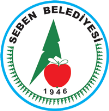  MECLİS KARAR ÖZETİİlk Açılış7,00 TLKm. Başına7,50 TLSaat Ücreti60,00 TLBekleme (Dakika Başına)1,00 TLKısa Mesafe ( 1 Km ye Kadar )17,50 TL MECLİS KARAR ÖZETİ